The World Bank	E-32, Agargaon, Sher-e-Bangla Nagar	Tel.: (880-2) 5566-7777INTERNATIONAL BANK FOR RECONSTRUCTION AND DEVELOPMENT	G.P.O. Box 97, Dhaka 1207	Fax.: (880-2) 5566-7778INTERNATIONAL DEVELOPMENT ASSOCIATION	Bangladesh	www.worldbank.org.bd                                                                                                                                                       February 3, 2021ToThe HeadEnvironmental Science & Disaster ManagementDaffodil International UniversityDear Sir/MadamSubject: Plastic Circularity Innovation ChallengeThe World Bank, with the PROBLUE program, has organized a contest titled, ‘Plastic Circularity Innovation Challenge 2021,’ to help address plastic pollution in Bangladesh. The World Bank is pleased to invite your faculty members and students to participate in this exciting competition. The contest aims to engage with the citizens, especially the youth, and create a platform to share their solutions to beat plastic pollution. The contest invites participants to share innovative solutions on: i. Collection/sorting, recycling of low valued plastics, or ii. Use of digital technology to cope with plastic pollution.All submissions can be emailed to: plasticsolutionbd@worldbank.org by February 15, 2021. For more details, please check: https://www.worldbank.org/en/events/2020/09/01/plastic-circularity-innovation-challenge-for-bangladeshThe 4 winners will receive BDT 80,000 along with a certificate. If a team of individuals, is selected as a prize winner, the prize will be awarded to the team and it will be up to them to split or appropriately allocate the prize. The winning solutions will be featured on the World Bank website and social media channels. Further, the winners will also get a chance to their ideas in an international webinar. We would greatly appreciate if you circulate the information amongst your students and faculty members. We look forward to participation from your university and our continued collaboration in the future.Sincerely,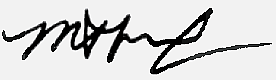 Mehrin A. MahbubSenior External Affairs Officer